International Centre for Information Systems & Audit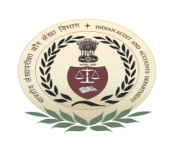 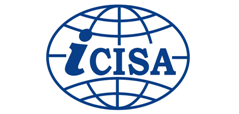 142nd International Training ProgrammeON“Financial and Regularity Audit”(13th August to 7th September 2018)Course Schedule142nd  ITP First week:	Introduction and Overview of Financial Reporting Frameworks142nd  ITP Second week: Audit Planning,  Executionusing CAATs and Reporting with case study	142nd  ITP Third week: Study Tour142nd  ITP Fourth week: Emerging areas and Case studiesDate & DaySession 110:00– 11:15 HoursSession 211:45 –13:00HoursSession 314:00 – 15:15 HoursSession 415:45 –17:00Hours13  Aug.  2018MondayBriefing &Ice-breaking sessionIntroducing IndiaInauguration at SAI India HeadquartersInauguration at SAI India Headquarters13  Aug.  2018MondayBriefing &Ice-breaking sessionPresentation bySAI India participant Room no. 108Seminar Hall at HQ,Office of the C&AG of India, New DelhiSeminar Hall at HQ,Office of the C&AG of India, New Delhi14  Aug.  2018TuesdaySAI India Mandate & Structure for Financial & Regularity AuditOverall objectives of theIndependent Auditor andthe Conduct of an Audit inaccordance with ISAsOverview of Financial Audit Guidelines: ISSAI 1000-2999Overview of Financial Audit Guidelines: ISSAI 1000-299914  Aug.  2018TuesdayMs. Ritika Bhatia, Principal Director(Commercial-I)Office of the C & AG of India, New DelhiMs. Ritika Bhatia, Principal Director(Commercial-I)Office of the C & AG of India, New DelhiMr. Arabinda DasPrincipal Director of Audit(Ordnance Factories),KolkataMr. Arabinda DasPrincipal Director of Audit(Ordnance Factories),Kolkata14  Aug.  2018TuesdayRoom no. 213Room no. 213Room no. 213Room no. 21315  Aug.  2018WednesdayIndependence Day CelebrationIndependence Day CelebrationIndependence Day CelebrationIndependence Day Celebration15  Aug.  2018WednesdayAt iCISA CampusAt iCISA CampusAt iCISA CampusAt iCISA Campus16  Aug.  2018ThursdayCountry papers presentation on“Financial and Regularity Audit” of respective SAIsCountry papers presentation on“Financial and Regularity Audit” of respective SAIsFinancial Reporting Framework: Overview of IFRSFinancial Reporting Framework: Overview of IFRS16  Aug.  2018ThursdayPresentation by the participantsPresentation by the participantsMr. K. K. Tulshan, CAMember, Accounting Standards Board, ICAIMr. K. K. Tulshan, CAMember, Accounting Standards Board, ICAI16  Aug.  2018ThursdayRoom no. 213Room no. 213Room no. 213Room no. 21317  Aug.  2018FridayInterpretation of Financial StatementsInterpretation of Financial StatementsObserved Half day Holiday by Central Government Offices (State Funeral of late Shri Atal Bihari Vajpayee) Observed Half day Holiday by Central Government Offices (State Funeral of late Shri Atal Bihari Vajpayee) 17  Aug.  2018FridayMs. Archana Bhutani, CAPartner, BSR & Associates LLPMs. Archana Bhutani, CAPartner, BSR & Associates LLPObserved Half day Holiday by Central Government Offices (State Funeral of late Shri Atal Bihari Vajpayee) Observed Half day Holiday by Central Government Offices (State Funeral of late Shri Atal Bihari Vajpayee) 17  Aug.  2018FridayRoom no. 213Room no. 213Room no. 213Room no. 21318  Aug.  2018SaturdayPlantation of SaplingsPlantation of SaplingsPlantation of SaplingsPlantation of Saplings19  Aug.  2018SundayVisit to AGRAVisit to AGRAVisit to AGRAVisit to AGRADate & DaySession 110:00 – 11:15 HoursSession 211:45 – 13:00 HoursSession 314:00 – 15:15 HoursSession 415:45 – 17:00 Hours20  Aug.  2018MondayAudit Planning:Identifying and Assessing the Risks of Material Misstatement through Understanding the Entity and Its Environment: Case studyAudit Planning:Identifying and Assessing the Risks of Material Misstatement through Understanding the Entity and Its Environment: Case studyAudit Execution: “Materiality& Internal Control”(ISSAI 1265 & ISSAI 1320)Audit Execution: “Materiality& Internal Control”(ISSAI 1265 & ISSAI 1320)20  Aug.  2018MondayMs. VidhuSood,Pr. DirectorRegional Training Institute,JaipurMs. VidhuSood,Pr. DirectorRegional Training Institute,JaipurMr. Mukesh Sharma,Administrative Officer,iCISAMr. Mukesh Sharma,Administrative Officer,iCISA20  Aug.  2018MondayRoom no. 213Room no. 213Room no. 213Room no. 21321  Aug.  2018TuesdayCollection & Analysis of Evidence for Financial Audit: Group workCollection & Analysis of Evidence for Financial Audit: Group workFinancial Reporting Framework:Overview of IPSASFinancial Reporting Framework:Overview of IPSAS21  Aug.  2018TuesdayMr. V. N. Kothari,Pr. Director of Audit(Defence Services),PuneMr. V. N. Kothari,Pr. Director of Audit(Defence Services),PuneMr. R. M. Johri, Director GeneralInternational Centre for Information Systems & AuditMr. R. M. Johri, Director GeneralInternational Centre for Information Systems & Audit21  Aug.  2018TuesdayRoom no. 213Room no. 213Room no. 213Room no. 21322 Aug.  2018WednesdaySocial Programme/Activity(Id-ul-Zuha)Social Programme/Activity(Id-ul-Zuha)Social Programme/Activity(Id-ul-Zuha)Social Programme/Activity(Id-ul-Zuha)23  Aug.  2018ThursdayAudit of e-Procurement: Integrity Issues in e-Procurement & Global best practicesAudit of e-Procurement: Integrity Issues in e-Procurement & Global best practicesHands-on sessionsHands-on sessions23  Aug.  2018ThursdayMr. Jitendra Kohli, Managing DirectorM/s Electronic tender.com (I) Pvt. Ltd.Mr. Jitendra Kohli, Managing DirectorM/s Electronic tender.com (I) Pvt. Ltd.Mr. Jitendra Kohli, Managing DirectorM/s Electronic tender.com (I) Pvt. Ltd.Mr. Jitendra Kohli, Managing DirectorM/s Electronic tender.com (I) Pvt. Ltd.23  Aug.  2018ThursdayRoom no. 213Room no. 213Room no. 111Room no. 11124  Aug.  2018FridayCountry papers presentation on“Financial and Regularity Audit” of respective SAIsCountry papers presentation on“Financial and Regularity Audit” of respective SAIsBudget and its Impact on Financial AuditBudget and its Impact on Financial Audit24  Aug.  2018FridayPresentation by the participantsPresentation by the participantsDr. S. C. Pandey, Special Secretary & Financial AdviserMinistry of Commerce & Industry,New DelhiDr. S. C. Pandey, Special Secretary & Financial AdviserMinistry of Commerce & Industry,New Delhi24  Aug.  2018FridayRoom no. 213Room no. 213Room no. 213Room no. 21325  Aug.  2018SaturdayFinancial Audit using CAATs: Hands on sessions on “Audit Sampling and Analytical Procedures”Financial Audit using CAATs: Hands on sessions on “Audit Sampling and Analytical Procedures”Financial Audit using CAATs: Hands on sessions on “Audit Sampling and Analytical Procedures”Financial Audit using CAATs: Hands on sessions on “Audit Sampling and Analytical Procedures”25  Aug.  2018SaturdayMr. K. P. Singh, Sr. Administrative Officer & Mr. Anurag Krishna,AAO (iCISA)Mr. K. P. Singh, Sr. Administrative Officer & Mr. Anurag Krishna,AAO (iCISA)Mr. K. P. Singh, Sr. Administrative Officer & Mr. Anurag Krishna,AAO (iCISA)Mr. K. P. Singh, Sr. Administrative Officer & Mr. Anurag Krishna,AAO (iCISA)Room no. 111Room no. 111Room no. 111Room no. 11126  Aug.  2018SundaySocial Programme/ActivitySocial Programme/ActivitySocial Programme/ActivitySocial Programme/ActivityDate & DaySession 110:00 – 11:15 HoursSession 211:45 – 13:00 HoursSession 314:00 – 15:15 HoursSession 415:45 – 17:00 Hours27  Aug.  2018MondayTransit to Pune (Study Tour)Transit to Pune (Study Tour)Study Tour (Pune)Study Tour (Pune)28  Aug.  2018TuesdayStudy Tour (Pune)Study Tour (Pune)Study Tour (Pune)Study Tour (Pune)29  Aug. 2018WednesdayStudy Tour  (Pune)Study Tour  (Pune)Study Tour  (Pune)Study Tour  (Pune)30  Aug. 2018ThursdayStudy Tour (Pune)Study Tour (Pune)Transit to iCISATransit to iCISA31 Aug.  2018FridayTheme Country DayTheme Country DayCountry papers presentation on “Financial and Regularity Audit” of respective SAIsCountry papers presentation on “Financial and Regularity Audit” of respective SAIs31 Aug.  2018FridayTheme Country DayTheme Country DayPresentation by the participantsPresentation by the participants31 Aug.  2018FridayAuditoriumAuditoriumRoom no. 213Room no. 21301 Sep. 2018SaturdayVisit to Heritage monuments at DelhiVisit to Heritage monuments at DelhiVisit to Heritage monuments at DelhiVisit to Heritage monuments at Delhi02 Sep.  2018SundaySocial Programme/Activity at iCISASocial Programme/Activity at iCISASocial Programme/Activity at iCISASocial Programme/Activity at iCISADate & DaySession 110:00 – 11:15 HoursSession 211:45 – 13:00 HoursSession 314:00 – 15:15 HoursSession 415:45 – 17:00 Hours03 Sep. 2018MondaySocial Programme/Activity Social Programme/Activity Social Programme/Activity Social Programme/Activity 04 Sep. 2018TuesdayAudit of PPP Projects: Model Concession AgreementsAudit of PPP Projects: Model Concession AgreementsImplementation of PPP Projects in NHAI : Case studyImplementation of PPP Projects in NHAI : Case study04 Sep. 2018TuesdayMr. S. D. Sharma, Joint Secretary
Project Monitoring Group, Cabinet SecrétariatMr. S. D. Sharma, Joint Secretary
Project Monitoring Group, Cabinet SecrétariatMr. Vivek Bhaskar, Sr. Dy. Accountant General,Office of the Principal Accountant General(Audit), New DelhiMr. Vivek Bhaskar, Sr. Dy. Accountant General,Office of the Principal Accountant General(Audit), New DelhiMr. Vivek Bhaskar, Sr. Dy. Accountant General,Office of the Principal Accountant General(Audit), New DelhiMr. Vivek Bhaskar, Sr. Dy. Accountant General,Office of the Principal Accountant General(Audit), New Delhi04 Sep. 2018TuesdayRoom no. 213Room no. 213Room no. 213Room no. 213Room no. 21305 Sep. 2018WednesdayCountry papers presentation on“Financial and Regularity Audit” of respective SAIsCountry papers presentation on“Financial and Regularity Audit” of respective SAIsAudit of Contracts: Case studyAudit of Contracts: Case study05 Sep. 2018WednesdayPresentation by the participantsPresentation by the participantsMr. Shirsat Dattaprasad S., Sr. Dy. Accountant GeneralOffice of the Accountant General (Goa)Mr. Shirsat Dattaprasad S., Sr. Dy. Accountant GeneralOffice of the Accountant General (Goa)05 Sep. 2018WednesdayRoom no. 213Room no. 213Room no. 213Room no. 213Room no. 213Room no. 21306 Sep. 2018ThursdayAudit of Fraud: Case studyThe Auditor’s Responsibilities relating to Fraud in an Auditof Financial StatementsAudit of Fraud: Case studyThe Auditor’s Responsibilities relating to Fraud in an Auditof Financial StatementsFollow up and Impact of AuditFollow up and Impact of Audit06 Sep. 2018ThursdayMr. P. K. Tiwari - I,Director General(International Relations), O/o the C&AG of IndiaMr. P. K. Tiwari - I,Director General(International Relations), O/o the C&AG of IndiaMr. Manish Kumar(II)Director General of Audit (Scientific Departments), New DelhiMr. Manish Kumar(II)Director General of Audit (Scientific Departments), New Delhi06 Sep. 2018ThursdayRoom no. 213Room no. 213Room no. 213Room no. 213Room no. 213Room no. 21307 Sep. 2018FridayForming an Opinion and Reporting on Financial Statements (ISSAI 1700/ISA 700):Case studyForming an Opinion and Reporting on Financial Statements (ISSAI 1700/ISA 700):Case study07 Sep. 2018FridayMr. Dharmendra KumarDirector of Accounts, Cabinet Secrétariat, New DelhiMr. Dharmendra KumarDirector of Accounts, Cabinet Secrétariat, New Delhi07 Sep. 2018FridayRoom no. 213Room no. 213Auditorium ValedictionAuditorium Valediction